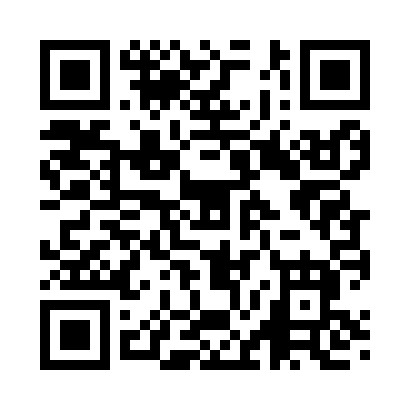 Prayer times for Shelbina, Missouri, USAMon 1 Jul 2024 - Wed 31 Jul 2024High Latitude Method: Angle Based RulePrayer Calculation Method: Islamic Society of North AmericaAsar Calculation Method: ShafiPrayer times provided by https://www.salahtimes.comDateDayFajrSunriseDhuhrAsrMaghribIsha1Mon4:085:441:125:108:4010:162Tue4:095:451:125:108:4010:153Wed4:105:451:135:108:4010:154Thu4:115:461:135:108:3910:155Fri4:115:471:135:108:3910:146Sat4:125:471:135:118:3910:147Sun4:135:481:135:118:3810:138Mon4:145:481:135:118:3810:139Tue4:155:491:145:118:3810:1210Wed4:165:501:145:118:3710:1111Thu4:175:501:145:118:3710:1012Fri4:185:511:145:118:3610:1013Sat4:195:521:145:118:3610:0914Sun4:205:531:145:118:3510:0815Mon4:215:531:145:118:3510:0716Tue4:225:541:145:118:3410:0617Wed4:235:551:145:118:3410:0518Thu4:245:561:145:108:3310:0419Fri4:255:571:155:108:3210:0320Sat4:265:571:155:108:3110:0221Sun4:285:581:155:108:3110:0122Mon4:295:591:155:108:3010:0023Tue4:306:001:155:108:299:5924Wed4:316:011:155:108:289:5825Thu4:326:021:155:098:279:5626Fri4:346:031:155:098:269:5527Sat4:356:031:155:098:269:5428Sun4:366:041:155:098:259:5329Mon4:376:051:155:088:249:5130Tue4:396:061:155:088:239:5031Wed4:406:071:155:088:229:48